Pack 12 Challenges – Year 1 and Year 2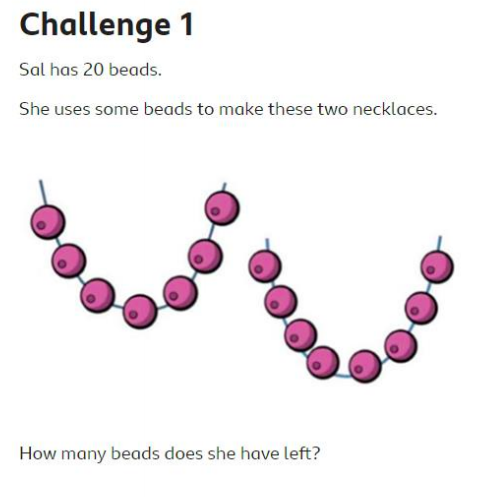 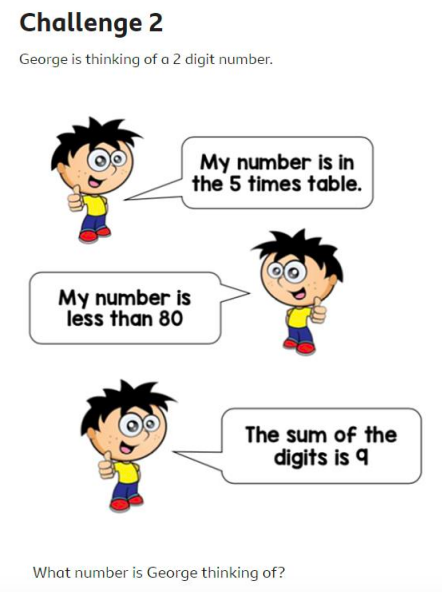 